FOTO  PRODUKDAUR ULANGLIMBAH PUSTAKA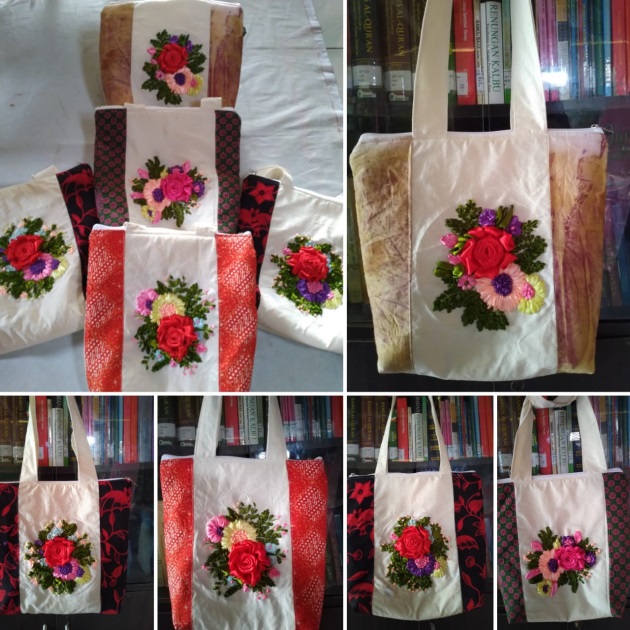 Tas Rajut Sulam Pita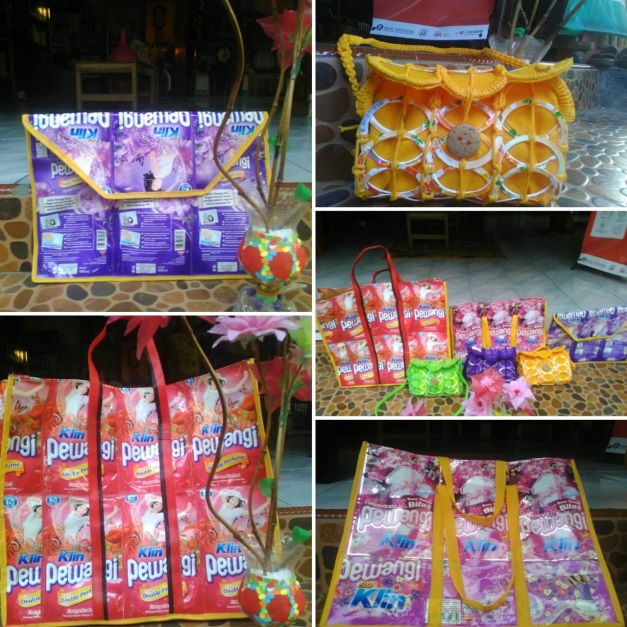 Tas dan Stop Map Kemasan bekas Pewangi PakaianVas Bunga Botol Bekas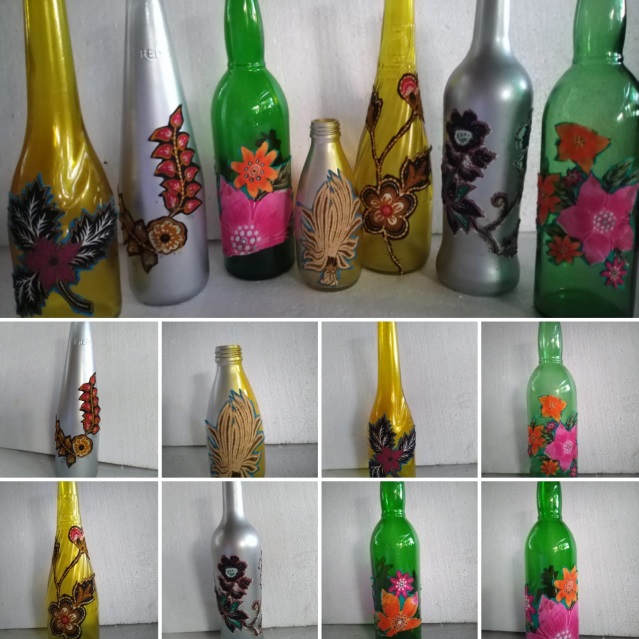 FOTO  PRODUKDAUR ULANGLIMBAH PUSTAKA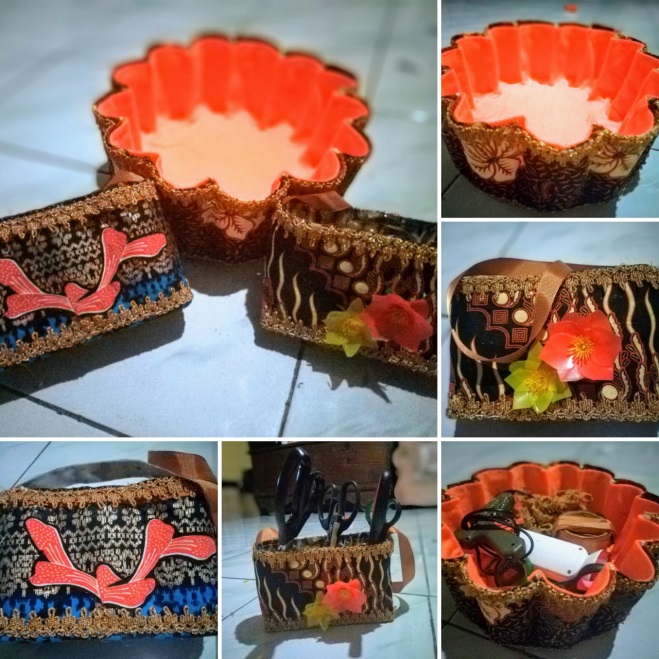 Tempat Aksesoris, Pensil, Sikat Gigi, Sendok dll dari Botol bekas air mineral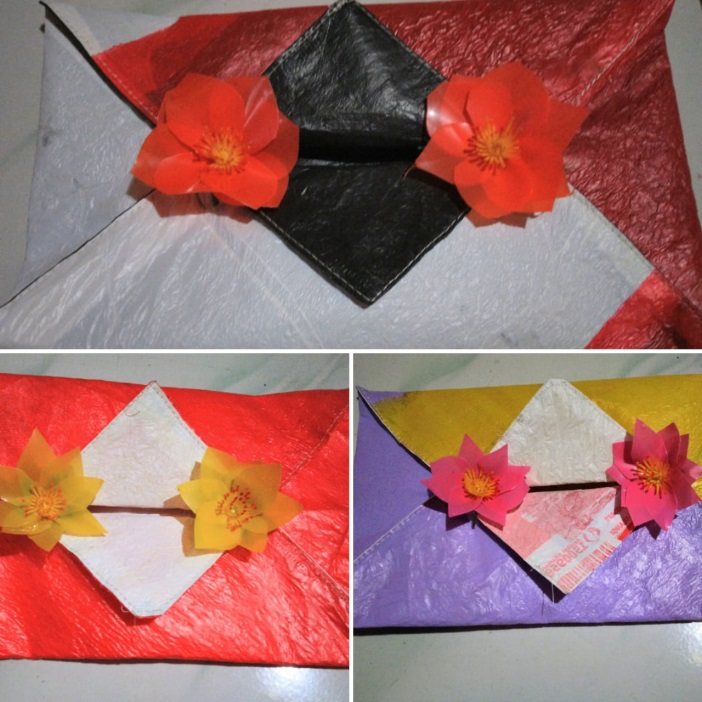                   Bunga dari Kresek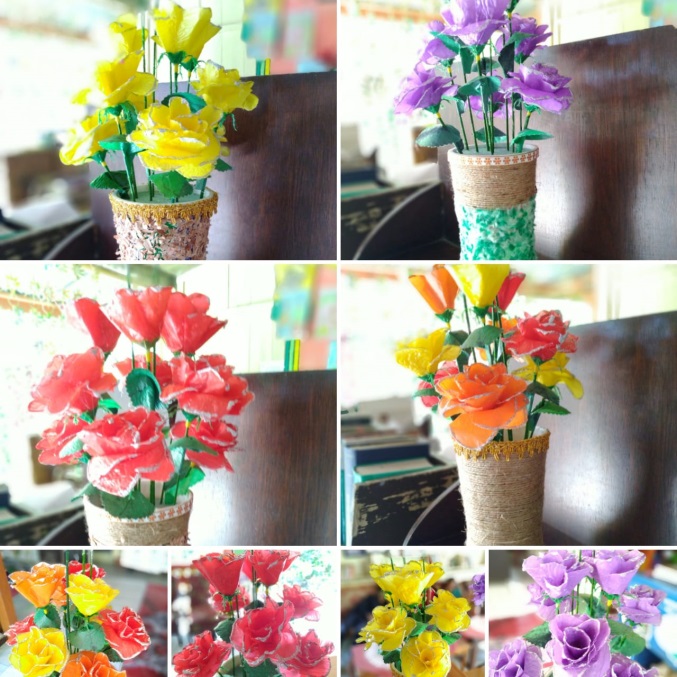 Empat Tisue dari kresekTas dan tempat minum dari Ring Gelas bekas minuman ringan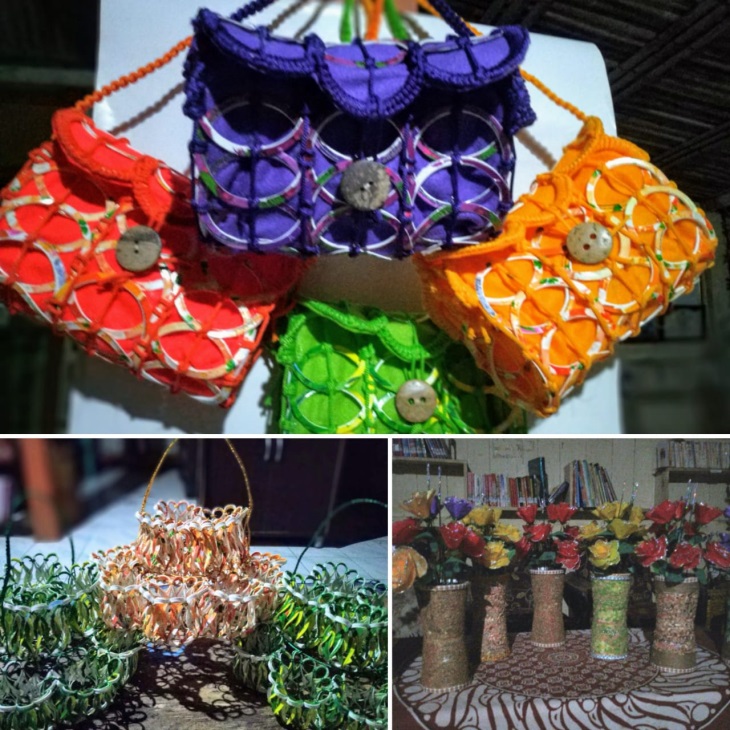 FOTO  PRODUKDAUR ULANG     LIMBAH PUSTAKA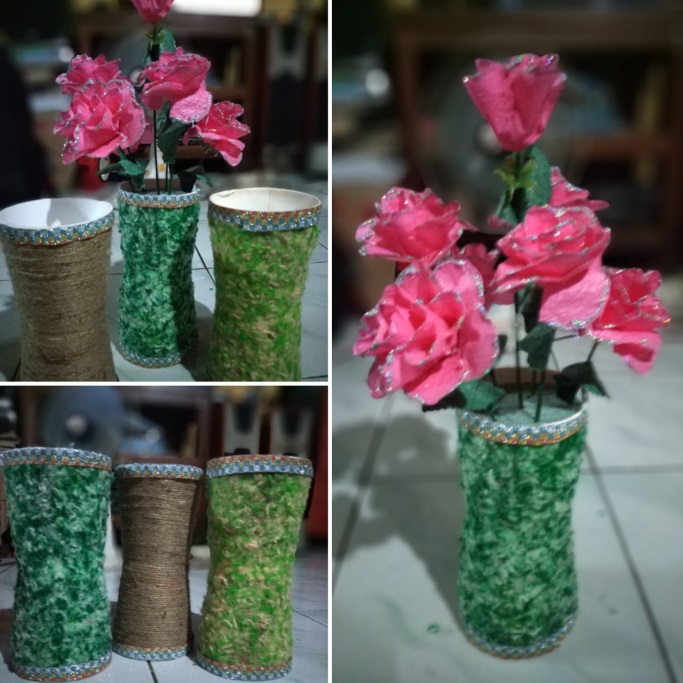 Vas Bunga dari bekas bungkus Pop Mie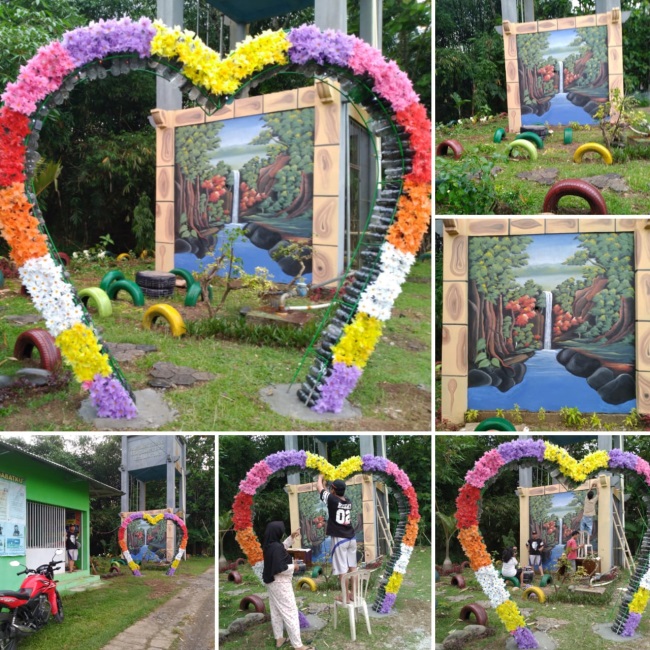 Taman dan hiasan Love dari Bunga kresek dan ban bekas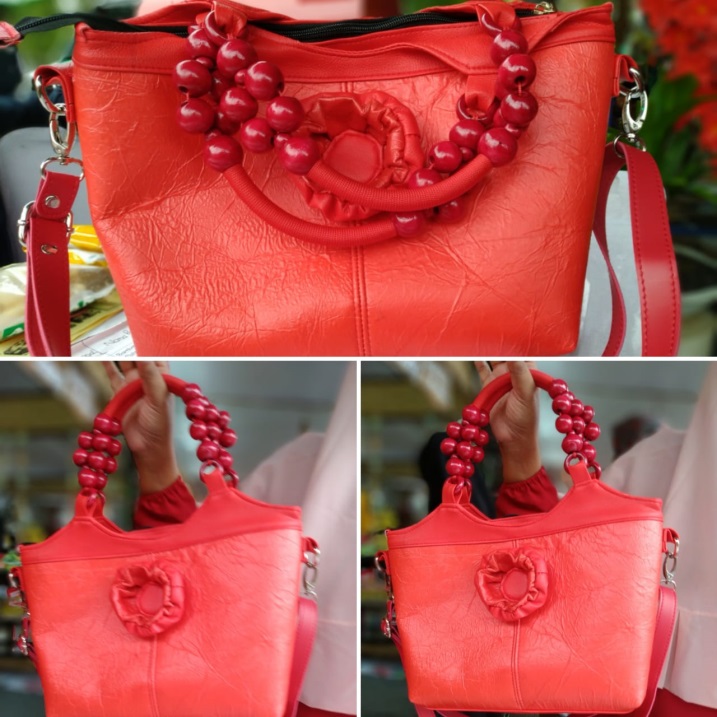 Tas Wanita dari Kresek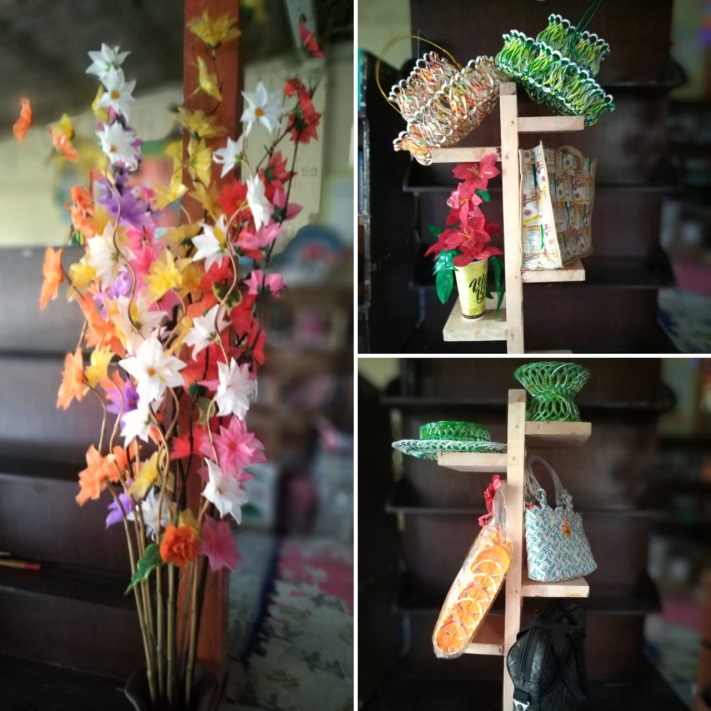 Bunga Kresek, Tas bungkus kopi, tempat Gelas, topi dan tas dari Ring gelas bekas minuman ringanFOTO  PRODUKDAUR ULANG     LIMBAH PUSTAKAVas Bunga Sendok Plastik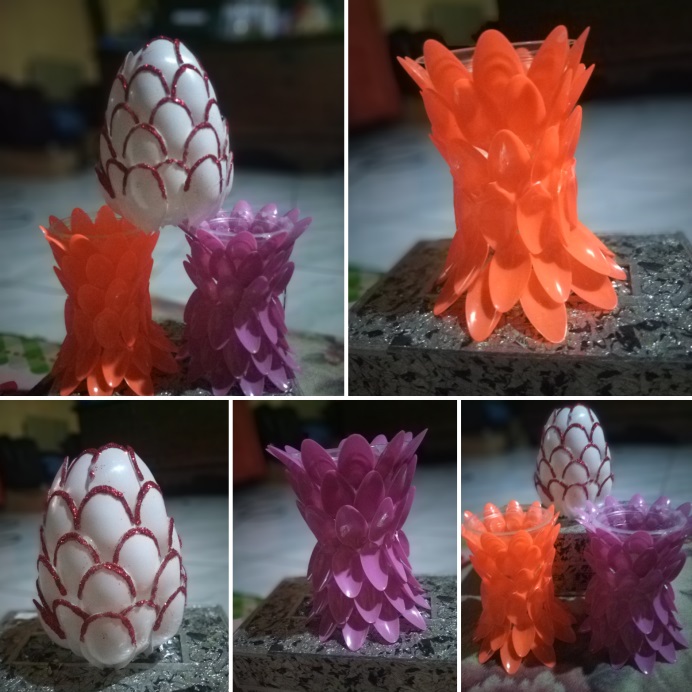 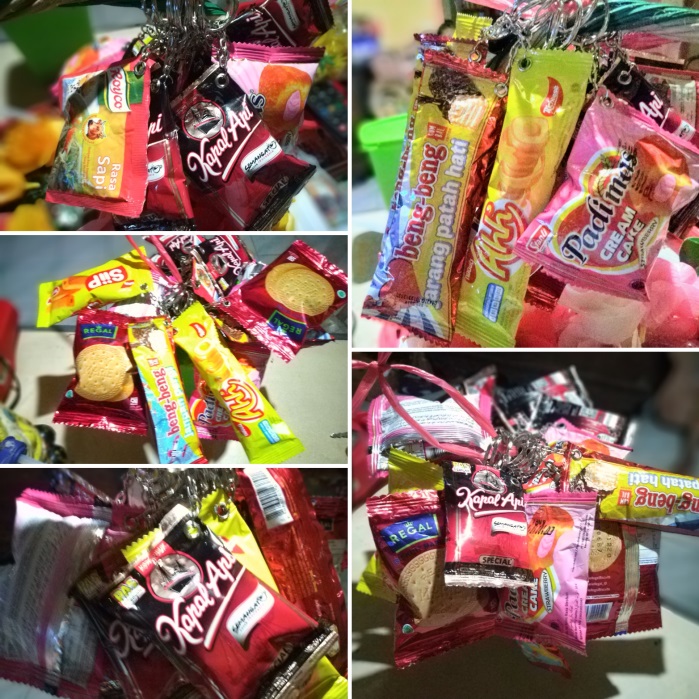 Gantungan Kunci Bekas Bungkus makanan ringan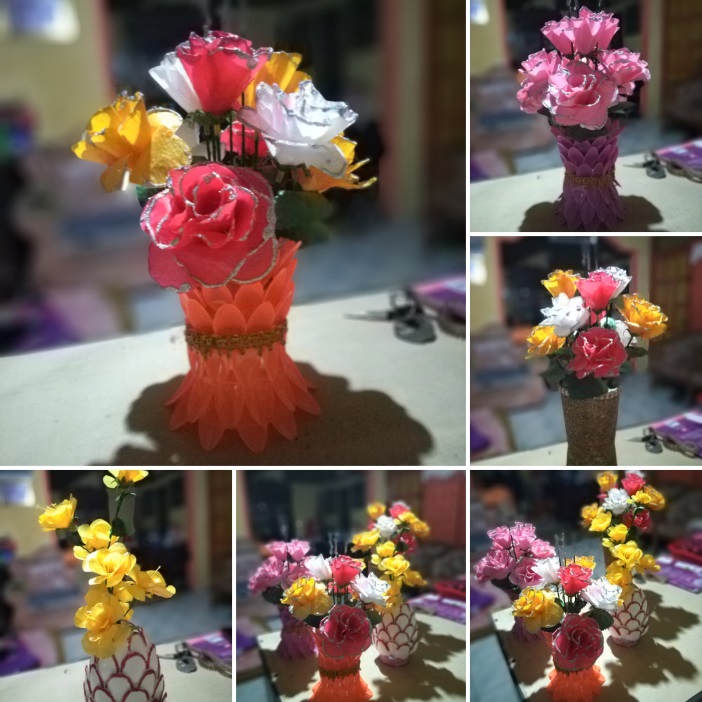 Bunga Kresek dan Vas Sendok Plastik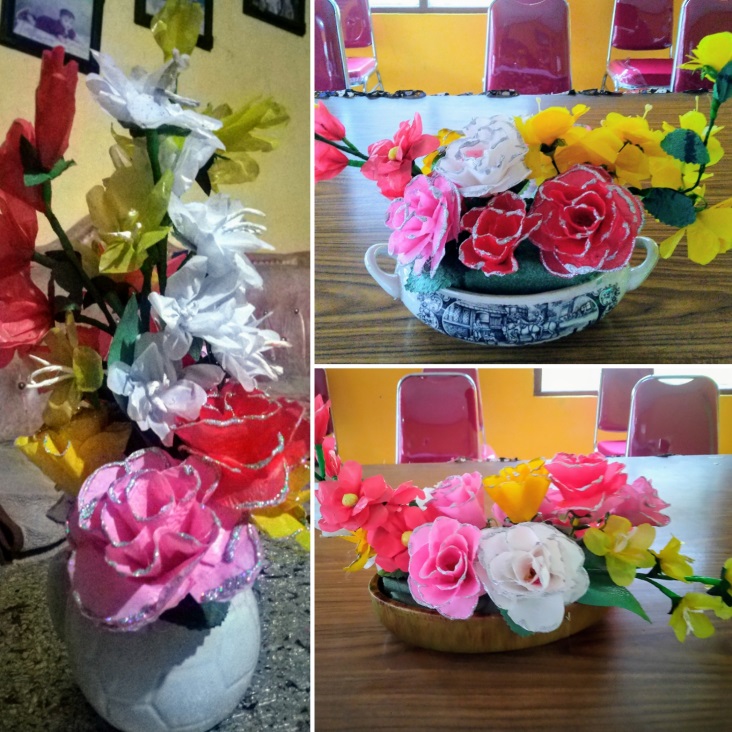 Bunga Kresek